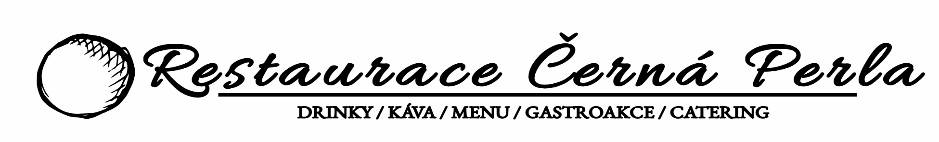 denní menu od 15.4. do 19.4.2024Menu označené * – hlavní chod + polévka – 177,- Týdenní nabídka:160g  Hovězí wok po asijsku z roštěné s brokolicí, paprikou a cibulkou, smažená rýže    195,-PondělíÚterý StředaČtvrtekPátekStálá obědová nabídka:120g  Smažené žampiony, brambory, tatarská omáčka – 1,3,7		                      165,-100g  Smažený sýr/hermelín, hranolky, tatarská omáčka – 1,3,7  	                                   165,-120g  Smažený kuřecí nebo vepřový řízek, brambory s máslem, okurka – 1,3,7            165,-Doplatek 10,- u změny přílohy na hranolky, americké brambory.Polední menu se vydává od 11:00 do 14:30. Změna jídel vyhrazena.www.cerna-perla.cz			Info@cerna-perla.cz	                   Rezervace tel. 739 161 3610,33l  Vývar s kapáním, masem a zeleninou – 1,3,7                                                                               45,-200g*Boloňské špagety se strouhaným italským sýrem – 1,3,7                                                        155,-140g  Smažený kuřecí závitek plněný šunkou, mozzarellou a rajčatovým pestem, bramborová              kaše, mrkvový salát – 1,3,7                                                                                                             159,-180g  Grilované hovězí mleté biftečky s karamelovou cibulkou, pepřová omáčka, smažené            potatoes – 1,3,7                                                                                                                                 168,-         0,33l  Slovenská kapustnica s klobásou – 1,3,7                                                                                       45,- 140g*Domácí halušky s trhaným uzeným masem, zelím a opečenou cibulkou – 1,3,7                155,- 140g  Novohradský vepřový plátek, rýže/brambory – 1,3,7                                                               157,- 300g  Lehký asijský salát z rýžových nudlí s kuřecím masem a mrkví, marinované vejce, pikantní            zálivka – 3                                                                                                                                           165,-0,33l  Česnečka s trhaným uzeným, kroupami a bramborami, topinka – 1,3,7                                45,-140g*Silný hovězí gulášek s čerstvou cibulkou, bramboráčky/houskové knedlíky – 1,3,7          155,-  3ks  Hot Wings – Kuřecí křídla se sýrovým dipem a smaženými bramborovými plátky,         coleslaw – 1,7                                                                                                                                        158,-120g  Filet ze pstruha na másle a kmínu, šťouchané brambory a dušená zelenina, omáčka            Beurre blanc – 4                                                                                                                                 167,-0,33l  Polévka z pečeného květáku s kari kořením a kokosovým mlékem – 1,3,7                            45,-140g  Vepřová plec pečená po selsku, opečené bramborové šišky, špenát s česnekem – 1,3,7 156,-300g*Rizoto s trhaným pečeným kuřetem a zeleninou, strouhaný sýr, domácí nakládané            okurky – 1,3,7                                                                                                                                    154,-150g  Grilované krůtí šiškebaby s pita chlebem, grilovanou zeleninou s mátovým            dipem – 1,7                                                                                                                                         167,- 0,33l  Tyrolská gulášová polévka – 1                                                                                                         45,-150g  Kuřecí nadívaná roláda, brambory, rajčatový salát se zakyskou – 1,3,7                               159,-150g*Ledvinky v krémové omáčce s kousky choriza, rýže – 1,3,7                                                     154,-180g  Club Sandwich s grilovaným kuřecím steakem, slaninou a vejcem, hranolky – 1,3,7         169,-         